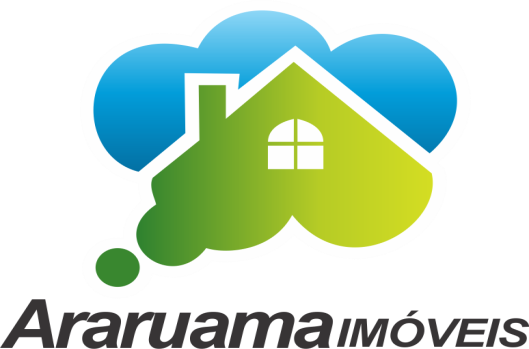    DOCUMENTAÇÃO PARA FIADOR 
PESSOA FÍSICA ●   Deverá ser entregue os mesmos documentos solicitados ao Candidato a Locatário Pessoa Física;
●   Matrículas atualizadas de 02 (dois) imóveis que devem ser em área urbana (apto. ou terreno com área construída). 

PESSOA JURÍDICA ●   Deverá ser entregue os mesmos documentos solicitados ao Candidato a Locatário Pessoa Física;
●   Matrículas atualizadas de 02 (dois) imóveis que devem ser em área urbana (apto. ou terreno com área construída).